МОД «Народный контроль в ЖКХ»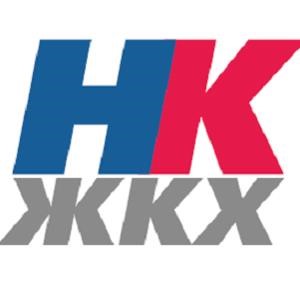 Отчет о деятельности Межрегионального общественного движения«Народный контроль в сфережилищно-коммунального хозяйства»в 2020 годуКрасноярск, 2021 годСОДЕРЖАНИЕ 1. Миссия и задачи организации 2. Организационная структура 3. Команда 4. Направления деятельности 5. Проекты 6. Финансовые показатели7. Партнеры 8. КонтактыМИССИЯ И ЗАДАЧИ ОРГАНИЗАЦИИМежрегиональное общественное движение «Народный контроль в сфере жилищно-коммунального хозяйства» создано в марте 2013 года с целью защиты прав граждан во взаимоотношениях с управляющими и ресурсоснабжающими организациями.Основными задачами Движения являются:защита прав граждан во взаимоотношениях с управляющими и ресурсоснабжающими организациями;просвещение граждан в вопросах нормативного регулирования жилищно-коммунального хозяйства;содействие формированию и развитию гражданского общества;содействие развитию правовой базы всех уровней в сфере регулирования жилищно-коммунального хозяйства;формирование в обществе нетерпимости к коррупционному поведению в сфере жилищно-коммунального хозяйства.ОРГАНИЗАЦИОННАЯ СТРУКТУРАВысшим руководящим органом движения является общее собрание участников Движения. Координационный совет Движения является постоянно действующим руководящим органом, избирается на 5 лет и подотчетен общему собранию участников Движения. Председатель координационного совета, как и сам Координационный совет, избирается на общем собрании участников Движения и на срок действия полномочий координационного совета. Ревизор Движения осуществляет ревизию финансово-хозяйственной деятельности, избирается на 5 лет и вправе запросить любую необходимую информацию у должностных лиц Движения. Схема организационной структуры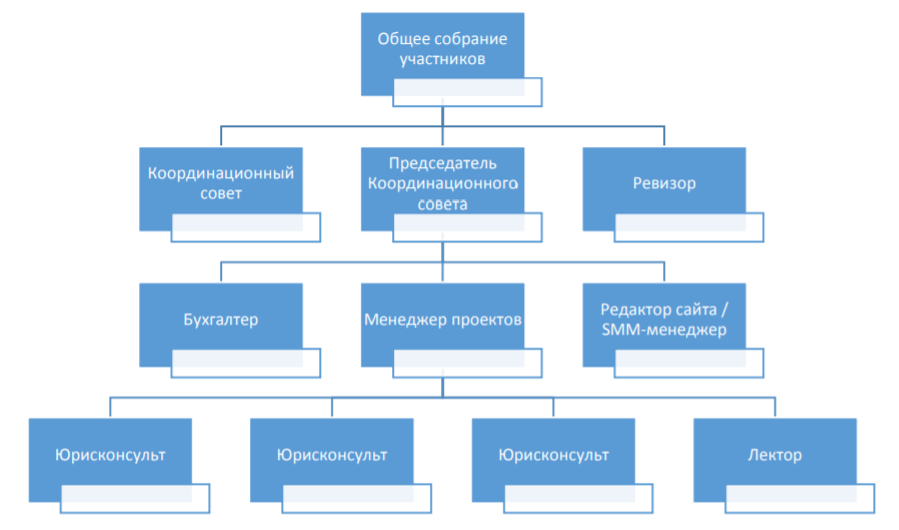 КОМАНДАНАПРАВЛЕНИЯ ДЕЯТЕЛЬНОСТИ В реализации своей миссии и задач Движение реализует свои проекты в двух направлениях: «Жилищное просвещение» и «Защита прав граждан». В направлении «Жилищное просвещение» мы охватываем общие вопросы нормативного регулирования отрасли, доводим до широкой аудитории эффективные методики защиты своих прав и способы взаимодействия с управляющими и ресурсоснабжающими организациями. В направлении «Защита прав граждан» мы работаем с каждым обратившимся индивидуально. Разбираем частный случай, консультируем, подбираем наиболее эффективный и приемлемый выход, готовим необходимые документы, осуществляем юридическое сопровождение.ЖИЛИЩНОЕ ПРОСВЕЩЕНИЕВ 2020 году просветительская деятельность МОД «Народный контроль в ЖКХ» претерпела изменения в связи с пандемией COVID-19 и введенными эпидемиологическими ограничениями. Тем не менее, в очном формате было проведено 3 семинара.29 сентября – Кировский район г. Красноярска – Острые вопросы в управлении многоквартирным домом;14 октября – Свердловской район г. Красноярска – Острые вопросы в управлении многоквартирным домом;15 октября – Ленинский район г. Красноярска – Острые вопросы в управлении многоквартирным домом;Слушателями семинаров стали 113 жителей города Красноярска из числа членов советов многоквартирных домов и их председателей, а также жилищных активистов. Все слушатели семинаров получили тематический раздаточный материал к каждому мероприятию, а также методические рекомендации «Живи как хозяин», разработанные и изготовленные нами при поддержке Администрации города Красноярска. А также в дистанционном формате, посредством онлайн-видео для аудитории паблика организации в социальной сети Вконтакте, 4 видеолекции:27 октября – Как провести общее собрание собственников в многоквартирном доме;29 октября – Как провести общее собрание собственников онлайн?31 октября – Как создать ТСЖ в многоквартирном доме?3 ноября – Как сменить управляющую компанию в своем доме?	В сумме видеолекции набрали более 8000 просмотров.ЗАЩИТА ПРАВ ГРАЖДАНПродолжили свою работу приемные бесплатной юридической помощи по вопросам ЖКХ. Проект реализуется 2013 года и неизменно пользуется спросом у горожан. В 2020 году благодаря поддержке Администрации города Красноярска на территории города Красноярска работало 3 приемных бесплатной юридической помощи по вопросам ЖКХ в разных районах города: Ленинский район – ул. Юности 39а; Центральный район – ул. Горького 10; Октябрьский район – пр. Свободный 58. Работа приемных велась в привычном рабочем графике: 5 дней в неделю с понедельника по пятницу с 09:00 до 18:00, с часовым перерывом с 13:00 до 14:00.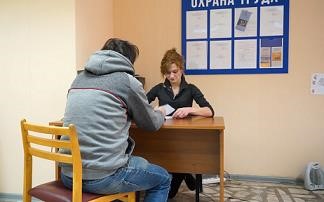 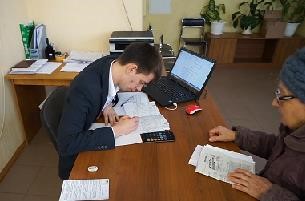 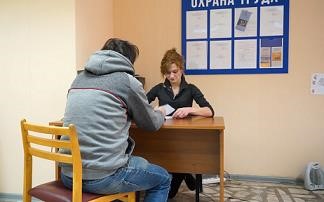 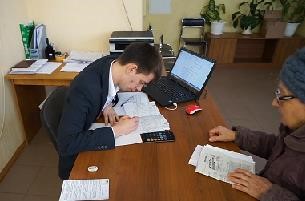 Квалифицированные юристы ежедневно вели прием, консультировали обратившихся граждан по вопросам ЖКХ и управления многоквартирными домами, готовили обращения, письма, жалобы, и иные документы правового характера, в том числе вели сопровождение граждан в судебных спорах с управляющими и ресурсоснабжающими организациями.Всего за 2020 год бесплатную юридическую помощь получили почти 3013 обратившихся.Также весь 2020 год у нас работала «Горячая линия по вопросам ЖКХ». Любой житель нашего города и края мог позвонить по телефону и получить бесплатную юридическую консультацию у наших специалистов. Всего на горячую линию поступило более 1710 звонков. Нам удалось снизить социальное напряжение среди жителей г. Красноярска и г. Железногорска по вопросам корректировки платы за тепло и горячую воду. Инициированы проверки контрольных и надзорных органов. По факту выявленных ими нарушений выданы предписания. Адресно произведены корректировки выставленных перерасчетов, собственникам даны разъяснения в случаях, когда корректировка платы была обоснованной. В ряде случаев удалось урегулировать конфликтные ситуации между управляющей и ресурсоснабжающей организацией, по причине которых собственники получали две платежки за один и тот же период от каждой из сторон конфликта. В результате, нарушающая сторона неправомерную деятельность прекратила. Граждане получили разъяснения что делать, если ситуация вновь повторится.ФИНАНСОВЫЕ ПОКАЗАТЕЛИВ 2020 году МОД «Народный контроль в ЖКХ» стало победителем конкурса социальных проектов среди некоммерческих организаций, проводимого Администрацией г. Красноярска, а также для финансового обеспечения деятельности организации заключены договоры с рядом юридических лиц на оказание услуг на возмездной основе.  Расходы организации, традиционно, пришлись на оплату труда сотрудников, привлеченных по трудовым и гражданско-правовым договорам, изготовление и распространение полиграфической продукции, информирование граждан о возможности участия в проектах организации и получения бесплатной юридической помощи, а также оплату услуг сторонних организаций по договорам подряда. НАШИ ПАРТНЕРЫОсобо мы хотели бы поблагодарить наших партнеров, без участия которых 2019 год не был бы столь продуктивным и полезным для жителей Красноярска и Красноярского края. Именно с вашей помощью и участием, с вашим доверием и вдохновением мы имеем возможность делать то, что считаем нужным и правильным.  Администрация города Красноярска МКУ «Управление по работе с ТСЖ и развитию местного самоуправления» НП «ЖКХ Контроль»  Общественная палата города Красноярска   Государственной универсальной научной библиотекой Красноярского края  КРОО «Гражданская позиция» Спасибо Вам и успехов в Вашей работе!КОНТАКТЫМОД «Народный контроль в ЖКХ»Почтовый адрес: 660010, г. Красноярск, ул. Побежимова 17, 51Фактический адрес: г. Красноярск, ул. Ленина 116, 59Приемная: г. Красноярск, ул. Горького 10Тел: (391) 288-16-10E-mail: krasgkh@gmail.comWeb: www.nkgkh.ruVK: https://vk.com/nkgkhFacebook: https://www.facebook.com/nkgkhOK: https://ok.ru/nkgkh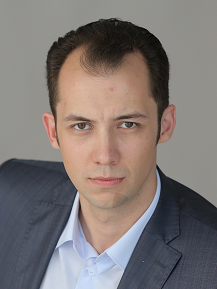 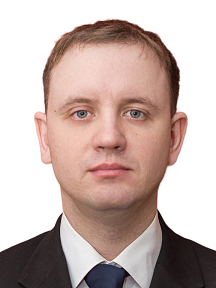 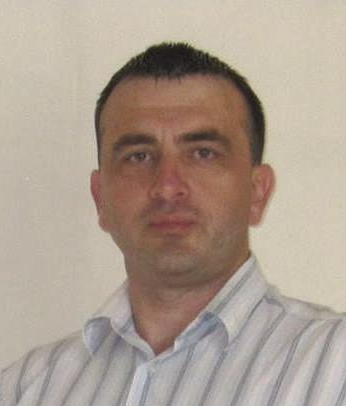 Роман КазаковПредседатель Координационного советаДмитрий ИвановРуководитель проектаАкадемия домового управленияАлексей ОсадчийМенеджер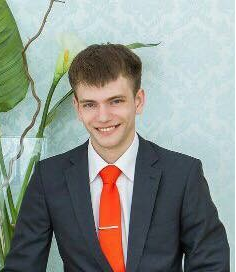 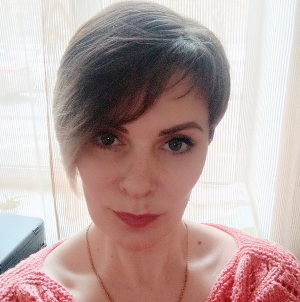 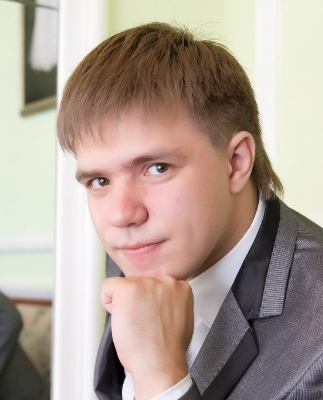 Андрей ПроновЮрисконсультЮлия ОрловаЮрисконсультЕгор ПашкеевЮрисконсульт